Педагогический проект
«Музей народного быта как средство развития патриотических чувств у детей дошкольного возраста»Актуальность проекта. В настоящее время одним из важнейших приоритетов современного образования является духовно-нравственное воспитание детей, подростков и молодёжи. Народная культура передает национальную самобытность народа. Это богатый материал для воспитания любви к Родине. Фольклор, народно-прикладное творчество не только формируют любовь к традициям своего народа, но и обогащают знания детей об окружающей жизни.Народная культура близка детям, доступна их пониманию, так как окружающий мир отражается условно, через символические образы. Образцы народно-прикладного искусства обладают такими чертами, как типичность, красочность, декоративность. Это помогает формировать у детей эстетическое отношение к человеку, природе, искусству в целом.Фольклорные произведения ярко выражают эмоциональный настрой, гуманны и человечны, направлены на то, чтобы обогатить жизнь человека, сделать ее содержательной.В связи с тем, что дошкольникам свойственно наглядно-образное мышление, необходимо использовать не только художественную литературу, иллюстрации. Важно знакомить детей с реальными предметами и материалами (национальными костюмами, старинной мебелью, посудой, орудиями труда и т.д.). Исследование реальных предметов быта (например, ухват, чугун,, прялка,  коромысло, самовар  и т.д.) чрезвычайно эффективно для ознакомления детей со сказками, народными промыслами, народными традициями.Включение музея народного быта в образовательное пространство обогащает развивающую среду новым смыслом. Не случайно его называют информационно-коммуникативной системой, выполняющей педагогическую функцию. Именно здесь для ребенка открывается возможность первого проникновения в историю быта родного края. Кроме того, в музее расширяются возможности подачи информации посредством игры (можно потрогать, поиграть, увидеть предмет в действии).Исходя из педагогической значимости работы в данном направлении, в 2015-2016 учебном году в нашем детском саду возникла идея организации музея народного быта, которая переросла в долгосрочный педагогический проект. Данный проект продолжает развиваться.Цель проекта: Формирование у дошкольников патриотических чувств, знакомство с народной культурой прошлого, формирование представлений об истории и традициях кубанского  народа.Задачи:- создать пердметно-развивающую среду в ДОУ, способствующую приобщению детей дошкольного возраста к народной культуре;- повысить уровень знаний воспитателей о системе музейной педагогики;- познакомить детей с элементами материальной культуры, включающей в себя знакомство с жилищем, предметами быта, орудиями труда, одеждой, национальными блюдами;- познакомить детей с народными обычаями, обрядами, праздниками, народным творчеством, искусством;- привлечь родителей к активному взаимодействию по приобщению детей к народной культуре, к созданию музея, расширить представления родителей об истории и традициях кубанского народа.Направление деятельности музея:- пополнять фонды музея путем налаживания контактов с родителями, бабушками, дедушками и различными организациями;- проводить       сбор       необходимых       материалов       на       основании предварительного изучения литературы и других источников;- изучать собранный материал и обеспечивать его учет и хранение;- осуществлять   создание   экспозиций,   стационарных   и   передвижных выставок;- проводить экскурсии для воспитанников, родителей и педагогов.Этапы реализации проекта.I этап – теоретический.На данном этапе изучается нормативно-правовая база по созданию музея, методическая литература, подбирается материал для будущего музея, проводится его систематизация, определяется структура музея.II этап - методический.На данном этапе идет разработка и принятие «Положения о Музее ДОУ», структуры и идейного замысла экспозиций:- устройство кубанской хаты,- утварь,- орудия труда,- кубанский костюм,- народная игрушка.Разработка Советом Музея программы деятельности музея народного быта «Кубанская хата», согласование работы всех специалистов.III этап – практический.Организуются и проводятся различные мероприятия с педагогами, детьми, родителями.Работа с педагогическими кадрамиРабота с детьми в музее народного бытаВзаимодействие с родителями по приобщению детей к истокам кубанской культуры в МБДОУ ДС КВ № 8IV этап — аналитический.- анализ   результатов   работы   (исследования,   педагогическая диагностика),- передача опыта (районные методические объединения, смотры, конкурсы в ДОУ).Итоги работы. Проведенные организационные мероприятия по внедрению в практику работы ДОУ нового содержания - музейной педагогики позволило добиться качественного улучшения художественно-эстетического воспитания детей.Расширились знания воспитателей  о  культур Кубани, что позволяет им свободно ориентироваться в фольклорном материале, подбирать соответствующий литературный материал  с учетом возраста детей. У педагогов появился интерес к культуре Кубани, желание передавать свои знания детям и их родителям.Накоплен богатый материал для работы с детьми, родителями, педагогами. Кубанские традиции вошли в повседневную жизнь детей.Анализ проведённой работы показал перспективность развития данного направления работы с воспитанниками детского сада, поэтому данный проект будет продолжаться в текущем учебном году.Ресурсы:1. Трунова М. Секреты музейной педагогики: из опыта работы [Текст] / М. Трунова // Дошкольное воспитание. - 2006. - N 4. - С. 38-42.2. Чумалова, Т. Основные принципы музейной педагогики: путешествие на машине времени [Текст] / Т. Чумалова // Дошкольное воспитание. - 2008. - N 3. - С. 58-63.3. nsportal.ru: Социальная сеть работников образования. 4. http://festival.1september.ru: Фестиваль педагогических идей «Открытый урок».5. http://dob.1september.ru: Дошкольное образование /Фаткуллина Э., Никитина Н., Кутюкова Т. Давайте откроем музей. Методические рекомендации по созданию музея в дошкольном образовательном учреждении.6. http://www.portal-slovo.ru: Образовательный портал"Слово". / Маханева М. Д. Нравственно-патриотическое воспитание дошкольников. Методические рекомендацииМуниципальное  бюджетное дошкольное образовательное учреждениедетский сад комбинированного вида № 8 поселка городского типа   Черноморского муниципального образования Северский районПедагогический проект
«Музей народного быта как средство развития патриотических чувств у детей дошкольного возраста»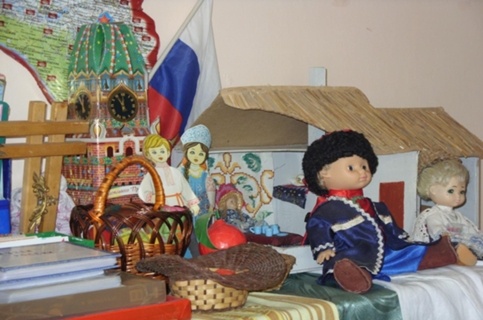                                                           Разработка старшего воспитателя                           МБДОУ ДС КВ № 8                                              Гейдаровой Елены Михайловны Формы работыМероприятияПедсовет- Роль музейной педагогики в формировании звуковой культуры речи детей.- Эффективность педагогической деятельности по реализации музейной педагогики.Семинар- Семинар «Особенности организации проектной деятельности с использованием элементов музейной педагогики».- Семинар-практикум «Организация работы с детьми в музее народного быта с использованием методов ТРИЗ и РТВ».- Семинар для воспитателей  «Интеграция образовательных областей в творческом проекте: коллекционирование».Мастер-класс- Техники нетрадиционного рисования.- Изготовление народных кукол.Консультация- «Музей в детском саду».- «Кубанская вышивка».- «Развитие речи старших дошкольников на основе фольклорного жанра».- «Фольклор и звуковая культура речи детей дошкольного возраста».- «Устройство кубанской хаты».Деловая игра- «Что вы знаете о своей малой родине ».- Интеллектуальный блиц-турнир для воспитателей «О обычаях, традициях и народном творчестве на Кубани.Анализ проблемных ситуаций- Как привлечь родителей к совместному творчеству с детьми.- Решение воспитательных и образовательных задач средствами музейной педагогики в различных образовательных областях.Мозговой штурм- Составление конспектов занятий с детьми в музее народного быта.- Интеграция образовательных областей в решении задач нравственно-патриотического воспитания детей дошкольного возраста.- Организация пространственно-предметной среды по приобщению детей к народной культуре.Проблемная лекция- Новые подходы к развитию детей средствами музейной педагогики в соответствии с требованиями ФГОС.Самостоятельное проектирование- Работа педагогов по самообразованию.- Проектирование воспитательно-образовательной работы с детьми.Фестиваль педагогических идей- Знакомство с предметами кубанского быта в музее.- Просмотр открытых занятий, обсуждение форм работы с детьми.Смотр-конкурс- «Сочинение детьми музейных сказок» (Приложение 1).- «Лучшая экскурсионная программа по экспозициям музея для детей и родителей».Формы работыМероприятияЭкскурсии-путешествия- «Путешествие в прошлое утюга» для детей старшей группы.- «Путешествие в мир старинных вещей» для детей дошкольного возраста.- Экскурсия по музею народного быта с детьми старших групп.- Путешествие по кубанской хате для детей подготовительной группы (Приложение 2).Интегрированные и комплексные занятия- «Путешествие в прошлое утюга» для детей старшей группы.- «Хлеб всему голова» для детей старшей группы.- «Виды устного народного творчества» для детей подготовительной группы.- «В гостях у хозяюшки» для детей 2 младшей группы.Театрализованные представления ОО МОД «Интернациональный дом творчества»- «Щедрый Спас – нам дары припас» с детьми средней группы и старших групп.- «Краснодар- любимый город» с детьми старшей группы.Выставки, конкурсы- «Осень в гости на Кубань пришла».- «Мастерская деда Мороза».- «Декоративное чудо».Проекты- «Декоративное чудо» с детьми старшей группы.- «Сочинение детьми музейных сказок» с детьми средних и старших групп.- «Лучшая экскурсионная программа по экспозициям музея для детей и родителей».Презентации- Рассказывание сказок с опорой на свои рисунки.- Инсценировка сказок.Праздники, развлечения.- музыкально – познавательного досуга по ознакомлению детей старшего дошкольного возраста с малой Родиной «Мы - патриоты Кубани»- развлечения с детьми старшего дошкольного возраста «Кубанские  посиделки».- «Масленица» с детьми средних и старших групп.- тематического праздника  «Никто не забыт и ничто не забыто» для детей старшего дошкольного возраста. Формы работы		МероприятияАнкетирование- «Знаете ли Вы обычаи и традиции на Кубани».- «Что Вы хотите узнать о нравственно-патриотическом воспитании детей».- «Что Вы думаете о работе детского сада?»Общие родительские собрания- «Роль семьи в духовно-нравственном воспитании детей на основе приобщения их к народной культуре».- «Роль народной культуры в развитии связной речи детей.  Виртуальная экскурсия в музей кубанского быта».Групповые родительские собрания- Деловая игра « Я живу на Кубани».- Круглый стол «Роль семейных традиций в нравственном воспитании дошкольников».Консультации групповые, подгрупповые. индивидуальные- «Фольклор в жизни детей».- «Читайте детям кубанские сказки».- «Народная сказка в изобразительной деятельности детей».- «Игрушки из природного материала и игры с ними».Выставки- Фестиваль детского творчества.- Выставка поделок «Лесная сказка».- Выставка рисунков «Родная природа».- Выставка рисунков и поделок  «Моя Кубань».Конкурсы, викторины- «Мастерская деда Мороза».- « Поделки из соленого теста»- Совместная литературная викторина для детей подготовительной к школе группы  и взрослых «По произведениям кубанских писателей».Проекты- «Сочинение детьми музейных сказок» с детьми средних и старших групп.- «Лучшая экскурсионная программа по экспозициям музея для детей и родителей».Экскурсии- Экскурсии в музей кубанского быта в МБОУ СОШ № 21.- Семейные экскурсии по достопримечательностям родного поселка, города Краснодара.Наглядная информация- Папки-передвижки «Расскажи мне сказку», «Семейные праздники», «Пасха», «Новый год и Рождество», «Народный фольклор для самых маленьких».- Информационные стенды.Праздники, развлечения.- Совместный досуг «Моя счастливая семья».- «Посиделки на 8 Марта» с детьми подготовительной группы.- Спортивный праздник «Богатырская наша сила».